CVC MissionTo serve the professional interests of chapter members by enhancing expertise through project management education and training, supporting PMI certifications, and promoting association with other project management professionals.To serve the professional interests of chapter members by enhancing expertise through project management education and training, supporting PMI certifications, and promoting association with other project management professionals.To serve the professional interests of chapter members by enhancing expertise through project management education and training, supporting PMI certifications, and promoting association with other project management professionals.To serve the professional interests of chapter members by enhancing expertise through project management education and training, supporting PMI certifications, and promoting association with other project management professionals.To serve the professional interests of chapter members by enhancing expertise through project management education and training, supporting PMI certifications, and promoting association with other project management professionals.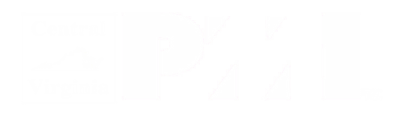 PMI Central Virginia Chapter - Board of Directors MeetingPMI Central Virginia Chapter - Board of Directors MeetingPMI Central Virginia Chapter - Board of Directors MeetingPMI Central Virginia Chapter - Board of Directors MeetingPMI Central Virginia Chapter - Board of Directors MeetingPMI Central Virginia Chapter - Board of Directors MeetingPMI Central Virginia Chapter - Board of Directors MeetingPMI Central Virginia Chapter - Board of Directors MeetingPMI Central Virginia Chapter - Board of Directors MeetingWednesday, July 5, 2017 6:00pmWednesday, July 5, 2017 6:00pmWednesday, July 5, 2017 6:00pmWednesday, July 5, 2017 6:00pmWednesday, July 5, 2017 6:00pmWednesday, July 5, 2017 6:00pmWednesday, July 5, 2017 6:00pmWednesday, July 5, 2017 6:00pmWednesday, July 5, 2017 6:00pmLibbie Mill Library2100 Libbie Lake East StRichmond, VA 23230Libbie Mill Library2100 Libbie Lake East StRichmond, VA 23230Libbie Mill Library2100 Libbie Lake East StRichmond, VA 23230Libbie Mill Library2100 Libbie Lake East StRichmond, VA 23230Dial in: 641-715-3288Access code: 701563Internet: hcplpublicInternet Password: Not RequiredDial in: 641-715-3288Access code: 701563Internet: hcplpublicInternet Password: Not RequiredDial in: 641-715-3288Access code: 701563Internet: hcplpublicInternet Password: Not RequiredDial in: 641-715-3288Access code: 701563Internet: hcplpublicInternet Password: Not RequiredDial in: 641-715-3288Access code: 701563Internet: hcplpublicInternet Password: Not RequiredAttendees & Quorum StatusAttendees & Quorum StatusAttendees & Quorum StatusAttendees & Quorum StatusAttendees & Quorum StatusAttendees & Quorum StatusAttendees & Quorum StatusAttendees & Quorum StatusAttendees & Quorum StatusExecutive Board MembersExecutive Board MembersExecutive Board MembersExecutive Board MembersExecutive Board MembersExecutive Board MembersExecutive Board MembersExecutive Board MembersExecutive Board MembersPresidentPresidentKelly Evans, PMPAAExecutive VP Executive VP Kerrie Arkwell, PMPAVP CommunicationVP CommunicationBob Ramos, PMPAAVP EducationVP EducationSharon Robbins, PMPAVP OperationsVP OperationsRonald Younger, PMPAAVP FinanceVP FinanceCindy Parcell, PMP, PMI-ACPDirectorsDirectorsDirectorsDirectorsDirectorsDirectorsDirectorsDirectorsDirectorsAdvertisingAdvertisingOutreachOutreachProf DevelopmentProf DevelopmentPartnershipsPartnershipsChris Mauck, PMPCharlottesvilleCharlottesvilleBrent Rodgers, PMPPMIEF CoordinatorPMIEF CoordinatorBrett Sheffield, PMPCorrespondenceCorrespondencePMO Practice GroupPMO Practice GroupMarshall Shelton, PMPDirector-at-LargeDirector-at-LargeDavid Klein, PMPRegistration OperationsRegistration OperationsLeslie DeBruyn, PMPEvent OperationsEvent OperationsDavid Maynard, PMPRichmondRichmondEvent PlanningEvent PlanningTeresa Younger, MATSecretarySecretarySuresh Raju, PMP, PgMP, RMP, ACPAFinancial OversightFinancial OversightNeil Halpert, CPA, PMP, CSMSponsorshipSponsorshipGOV Practice GroupGOV Practice GroupSam Henderson, PMPTechnologyTechnologyEd Foster, PMPMarketingMarketingLeo Campos, PMPToastmastersToastmastersJack Townsend, PMPMembershipMembershipJason Plotkin, PMPVolunteerismVolunteerismVangie WilliamsMilitary LiaisonMilitary LiaisonKerrie Arkwell, PMPWebmasterWebmasterPaul Gilbo, PMPAlso PresentAlso PresentAlso PresentAlso PresentAlso PresentAlso PresentAlso PresentAlso PresentAlso PresentVivian Addotey, Gail GilstrapVivian Addotey, Gail GilstrapVivian Addotey, Gail GilstrapVivian Addotey, Gail GilstrapVivian Addotey, Gail GilstrapVivian Addotey, Gail GilstrapVivian Addotey, Gail GilstrapVivian Addotey, Gail GilstrapVivian Addotey, Gail Gilstrap		A= Attended; P= On-Phone		A= Attended; P= On-Phone		A= Attended; P= On-Phone		A= Attended; P= On-Phone		A= Attended; P= On-Phone		A= Attended; P= On-Phone		A= Attended; P= On-Phone		A= Attended; P= On-Phone		A= Attended; P= On-PhoneAgendaAgendaAgendaAgendaAgenda ItemPersonDiscussion/MotionOpen MeetingOpen MeetingOpen MeetingOpen MeetingReview & Approve AgendaKellyBob/RonReview & Approve Prior BoD Meeting MinutesKellyKelly/SharonStrategic ItemsStrategic ItemsStrategic ItemsStrategic ItemsSymposiumGail  / SharonWebsite update is continuous – Speakers are all lined up - Agile Richmond sponsors all the Agile Speakers including their honorariums, if any – Still waiting on some of the abstracts/title of the presentations/credentials of the speakers – Early bird pricing for the first 25 registrants - Attendance of 100 participants will break-even the expenses – Need to promote with local Corporates, Universities, Newspapers, Social Media, Meet-Up Groups, etc.Area ItemsArea ItemsArea ItemsArea ItemsFinanceBudgetCindyCindy already sent out the budget documents.CommunicationsNewsletterBobWill go out soon.EducationSharonOperationsMeeting LocationRonShould we change the location for Oct, Nov Dinner Meetings?Per Survey Monkey results, most attendees are okay with the location.Executive VPBylaws RevisionKellyWill be sent out for voting by the members in August.PresidentElectionCindyElection is in progress. About 75 people already voted.New Action ItemsSureshOld Action Item’sSureshAdjournmentKellySharon/KellyCurrent Action ItemsCurrent Action ItemsCurrent Action ItemsAction ItemResponsibleDue DateInitiate Symposium Volunteer Request to VangieSharonDoneProposal for Velociteach for Chapter’s PMP course offeringSharonDoneSee if dates are available for the PlaceBernieDoneAdd personal email of the Full Board Members to the group email after getting permissionRon8/2Older Action ItemsOlder Action ItemsOlder Action ItemsAction ItemResponsibleDue DateReview the list of Volunteers and post it on the site. All the Board members need to verify the list.Board Members8/2Update website with list of volunteersRon8/9Send the letters to the volunteers for missing their names, update the Brochure, and post it on the front page of the websiteBobTo be removedDecisionsQuestions / IssuesQuestions / IssuesQuestion / IssueApproach / ResolutionMonthly Checklist (complete before Board meeting)Monthly Checklist (complete before Board meeting)Monthly Checklist (complete before Board meeting)Monthly Checklist (complete before Board meeting)Monthly Checklist (complete before Board meeting)EventTimeActivityVice PresidentStatusPD SymposiumMilestonesSponsorship, advertisingSharonNeed volunteers / help to promote eventCharlottesvilleLast MonthInvoiceRon, CindyThis MonthProgram set-upSharon, RonSpeaker set up – Beth Spriggsemail ScheduledRonNext MonthProgram set-upSharon, RonNo meeting in AugustRichmondLast MonthInvoiceRon, CindySurveySharonSent June 21stThis MonthProgram set-upSharon, RonSpeaker set up – Todd Jonesemail ScheduledRonNext MonthProgram set-upSharon, RonNo meeting in August; October and November speakers are set up ToastmastersThis MonthMeetings set-upRonThis MonthEmail scheduledRonNext MonthMeetings set-upRon*NEW* Share Registration ListsLast MonthSend for Survey (Sharon)Send for PDU (Suresh)Ron*New* Volunteer ListLast MonthAdd Volunteers to WebsiteRonPDUsLast MonthPDUs reported to PMIRonAnnouncement SlidesThis MonthUpdatedBernieWill be posted by 5/7NewsletterLast MonthNewsletter sentBobThis MonthNewsletterBobPresident’s LetterThis MonthLetter preparedBernieWill be posted by 5/7Board MinutesLast MonthLast month’s minutes postedRonNew Volunteers (complete before Board meeting)New Volunteers (complete before Board meeting)New Volunteers (complete before Board meeting)Vice PresidentCommitteeNew Volunteer NamesVolunteer Recrutment (complete before Board meeting)Volunteer Recrutment (complete before Board meeting)Volunteer Recrutment (complete before Board meeting)Volunteer Recrutment (complete before Board meeting)Vice PresidentCommitteeVolunteer RoleVRMS ID